                                                                               Утверждаю: 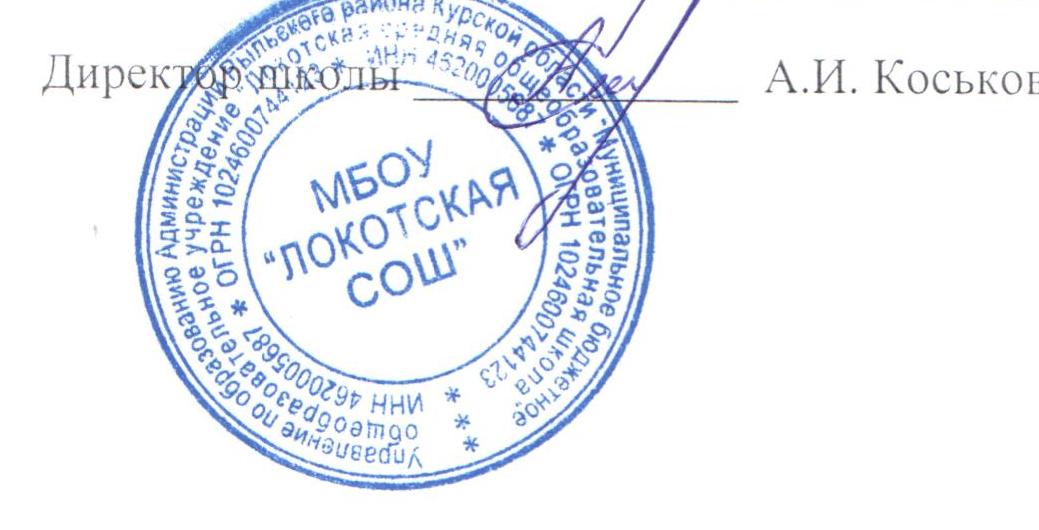 ОТЧЕТ о САМООБСЛЕДОВАНИИМБОУ  «Локотская средняя общеобразовательная школа»2021  год.Аналитическая часть – стр. 2-7Показатели деятельности МБОУ – стр.7-24I  АНАЛИТИЧЕСКАЯ  ЧАСТЬ.  РАЗДЕЛ 1. ОБЩИЕ СВЕДЕНИЯ ОБ ОБЩЕОБРАЗОВАТЕЛЬНОЙ ОРГАНИЗАЦИИТип:  муниципальное  бюджетное образовательное учреждениеВид ОУ: средняя общеобразовательная школа Место нахождения: юридический адрес ОУ:307365, Курская область, Рыльский район, с.Локоть 161фактический адрес ОУ: 307365, Курская область, Рыльский район, с.Локоть 161тел:  (47152) 6-52-19Е-mail:school_47152_7@mail.ruАдрес сайта:http://lokot-ril.ucoz.net/МБОУ «Локотская средняя общеобразовательная школа» расположена в жилой зоне, с. Локоть  Козинского  с/совета.   Школа построена  по типовому проекту, №  проекта 224-1-454-85. Введена в эксплуатацию в 1989 году. Система застройки смешанная. Здание кирпичное, одноэтажное.    Школа имеет спортивную площадку,   зону отдыха и хозяйственную зону.   Школа имеет два филиала:Козинский филиал МБОУ «Локотская средняя общеобразовательная школа» расположен в жилой зоне, с.Козино Козинского сельсовета. Занятие проводится в 2-х этажном здании. Площадь участка-. Имеется спортивная площадка ,сад и хозяйственная зона.. Система застройки смешанная.Обестянский филиал МБОУ «Локотская средняя общеобразовательная школа» расположен в жилой зоне, д.Обеста Крупецкого сельсовета.  Занятие проводится в   одноэтажном здании. Площадь участка-. Имеется спортивная площадка ,зона отдыха и хозяйственная зона. Система застройки смешанная.РАЗДЕЛ 2. ОРГАНИЗАЦИЯ И СОДЕРЖАНИЕ ОБРАЗОВАТЕЛЬНОГО ПРОЦЕССАДанные о контингенте обучающихся, формах обучения по состоянию на 31.12.2021года, 68 человек.(с филиалами)Таблица 1	Таблица 2        Анализ  Основной  образовательной программыРАЗДЕЛ 3. КАЧЕСТВО ПОДГОТОВКИ ВЫПУСКНИКОВ И ОБУЧАЮЩИХСЯ 3.1. Система оценки качества образования3.2.Успеваемость и качество знаний обучающихся по итогам 2018-2019 учебного годаИтоги успеваемости по классам 2020-2021 учебный год.   Обестянский филиалКачество знаний обучающихся в  2020-2021 учебном годуМБОУ «Локотская СОШ»3.3.Сведения об участии выпускников 9-х классов в государственной итоговой аттестации в 2020-2021 учебном годуГИА в 9 классе была отменена из-за распространения коронавируса         Результаты  ОГЭ  и экзаменов по выбору в 2020-2021 учебном году3.4.  Сведения об участии выпускников 11-х классов в государственной итоговой аттестации в 2020-2021 учебном годуРезультаты  ЕГЭ    в 2020-2021 учебном  годуТрудоустройство выпускников.    Выпускники 2021 года9 класс  - Продолжили обучение в 10 классе МБОУ "Локотская СОШ"11 класс КГУ - 2 выпускника (физмат, геофак)ЮЗГУ - 2 выпускникаМАДИ(Московский автодорожный институт) - 1  выпускникИнформация о участие в районных, областных и  всероссийских конкурсах, олимпиадах МБОУ «Локотская средняя общеобразовательная школа»2020 – 2021 учебный годРАЗДЕЛ 4. КАДРОВОЕ ОБЕСПЕЧЕНИЕ ОБРАЗОВАТЕЛЬНОГО ПРОЦЕССА 4.1.       Характеристика учительских кадров (с филиалами)4.2.       Характеристика административно-управленческого персоналаРАЗДЕЛ 5. ИНФОРМАЦИОННО-ТЕХНИЧЕСКОЕ ОСНАЩЕНИЕ И НАЛИЧИЕ УСЛОВИЙ ОБРАЗОВАТЕЛЬНОГО ПРОЦЕССА5.1.        Характеристика информационно-технического оснащения и условий  Наличие условий организации образовательного процесса (с филиалами)Показатели деятельности общеобразовательной организации, подлежащей самообследованиюМБОУ «Локотская СОШ»( с филиалами)на 2020-2021уч.год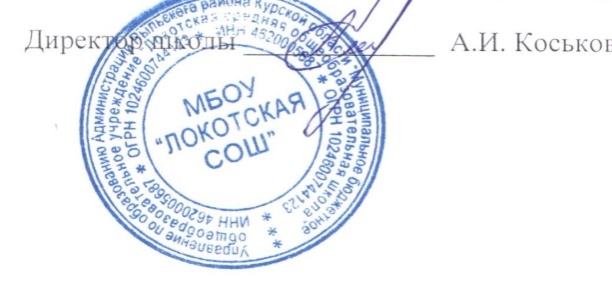 УставНаименование документа, утверждающего Устав:Приказ Управления по образованию Администрации Рыльского района Курской области № приказа:№ 1-289Дата утверждения:число, месяц, год23.12.2015 г.Наименованиедокумента,утверждающегоизменения вУстав:Наименованиедокумента,утверждающегоизменения вУстав:Наименованиедокумента,утверждающегоизменения вУстав:Наименованиедокумента,утверждающегоизменения вУстав:Наименованиедокумента,утверждающегоизменения вУстав:№Датаутверждения:число, месяц, годДатаутверждения:число, месяц, годДатаутверждения:число, месяц, годУчредительНазваниеоргана власти,юридическогоилифизическоголица:Муниципальный район "Рыльский район" Курской областиМесто нахождения Учредителя: 307370, Курская область, г.Рыльск,ул. К .Либкнехта , 21Функции и полномочия учредителя и собственника Учреждения осуществляет управление по образованию Администрации Рыльского района Курской области. Названиеоргана власти,юридическогоилифизическоголица:Муниципальный район "Рыльский район" Курской областиМесто нахождения Учредителя: 307370, Курская область, г.Рыльск,ул. К .Либкнехта , 21Функции и полномочия учредителя и собственника Учреждения осуществляет управление по образованию Администрации Рыльского района Курской области. Названиеоргана власти,юридическогоилифизическоголица:Муниципальный район "Рыльский район" Курской областиМесто нахождения Учредителя: 307370, Курская область, г.Рыльск,ул. К .Либкнехта , 21Функции и полномочия учредителя и собственника Учреждения осуществляет управление по образованию Администрации Рыльского района Курской области. Названиеоргана власти,юридическогоилифизическоголица:Муниципальный район "Рыльский район" Курской областиМесто нахождения Учредителя: 307370, Курская область, г.Рыльск,ул. К .Либкнехта , 21Функции и полномочия учредителя и собственника Учреждения осуществляет управление по образованию Администрации Рыльского района Курской области. Названиеоргана власти,юридическогоилифизическоголица:Муниципальный район "Рыльский район" Курской областиМесто нахождения Учредителя: 307370, Курская область, г.Рыльск,ул. К .Либкнехта , 21Функции и полномочия учредителя и собственника Учреждения осуществляет управление по образованию Администрации Рыльского района Курской области. Названиеоргана власти,юридическогоилифизическоголица:Муниципальный район "Рыльский район" Курской областиМесто нахождения Учредителя: 307370, Курская область, г.Рыльск,ул. К .Либкнехта , 21Функции и полномочия учредителя и собственника Учреждения осуществляет управление по образованию Администрации Рыльского района Курской области. Осуществляет управление по образованию администрации Рыльского районаАдрес, телефон:Курская область, г.Рыльск, ул.Урицкого, 26Курская область, г.Рыльск, ул.Урицкого, 26Организационно-правовая формабюджетное учреждение*Серия46Свидетельство о постановке на учет юридического лица в налоговом органе№ документа001640568ИНН4620005687Кем выдано:ФедеральнаяСвидетельство о внесении записи в Единый государственный реестр юридических лицКем выдано:налоговая службаСвидетельство о внесении записи в Единый государственный реестр юридических лицКем выдано:Свидетельство о внесении записи в Единый государственный реестр юридических лицСвидетельство о внесении записи в Единый государственный реестр юридических лицДата04.04.2012Серия46№ документа001645213ОГРН10246007441231024600744123Свидетельство о праве на земельный участок№3333Дата05.12.199505.12.1995Кем выданоАдминистрацияАдминистрацияЛокотскогоЛокотскогосельсоветасельсовета.Рыльского районаРыльского районаКурской областиКурской областиСерия:№46-311046-3110Кем выданаКомитет образования и науки Курской областиКомитет образования и науки Курской областиКомитет образования и науки Курской областиКомитет образования и науки Курской областиЛицензия на право ведения образовательной деятельности, приложение к лицензиишКомитет образования и науки Курской областиКомитет образования и науки Курской областиЛицензия на право ведения образовательной деятельности, приложение к лицензиишКомитет образования и науки Курской областиКомитет образования и науки Курской областиЛицензия на право ведения образовательной деятельности, приложение к лицензиишДата выдачи:Лицензия на право ведения образовательной деятельности, приложение к лицензиишчисло, месяц, год«13»  января 2022г.«13»  января 2022г.Лицензия на право ведения образовательной деятельности, приложение к лицензиишСрок действияЛицензия на право ведения образовательной деятельности, приложение к лицензиишчисло, месяц,бессрочнаябессрочнаягодНачальное общее образованиеОсновное общее образованиеСреднее (полное) общее образованиеНачальное общее образованиеОсновное общее образованиеСреднее (полное) общее образованиеНачальное общее образованиеОсновное общее образованиеСреднее (полное) общее образованиеПеречень реализуемых образовательныхпрограмм в соответствии с лицензией;Начальное общее образованиеОсновное общее образованиеСреднее (полное) общее образованиеНачальное общее образованиеОсновное общее образованиеСреднее (полное) общее образованиеНачальное общее образованиеОсновное общее образованиеСреднее (полное) общее образованиеСерия:Серия:46 А01№ 0000382№№1721Кем выданоКем выданоКомитет образования и наукиСвидетельство о государственной аккредитацииКурской областиДата выдачи:Дата выдачи:число, месяц,число, месяц,«01» декабря 2016 г.годгодСрок действияСрок действияДо  03.05.2023 г.Локальные акты образовательного- Коллективный договор;- Коллективный договор;- Коллективный договор;учреждения- Правила внутреннего трудового- Правила внутреннего трудового- Правила внутреннего трудовогоРаспорядка бюджетного  учреждения;Распорядка бюджетного  учреждения;Распорядка бюджетного  учреждения;- Приказы и распоряжения директора- Приказы и распоряжения директора- Приказы и распоряжения директораШколы;Школы;Школы;-Должностные инструкции работников-Должностные инструкции работников-Должностные инструкции работниковШколы;Школы;Школы;- Положение о формах, периодичности- Положение о формах, периодичности- Положение о формах, периодичностипромежуточной аттестации и итоговогопромежуточной аттестации и итоговогопромежуточной аттестации и итоговогоконтроля в переводных классах;контроля в переводных классах;контроля в переводных классах;- Положение об экзаменационной- Положение об экзаменационной- Положение об экзаменационнойкомиссии;комиссии;комиссии;- Положение о конфликтной комиссии по- Положение о конфликтной комиссии по- Положение о конфликтной комиссии поразрешению споров в периодразрешению споров в периодразрешению споров в периодгосударственной (итоговой) игосударственной (итоговой) игосударственной (итоговой) ипереводной аттестации;переводной аттестации;переводной аттестации;- Положение о формах получения- Положение о формах получения- Положение о формах полученияобразования;образования;образования;- Положения об органах самоуправления;- Положения об органах самоуправления;- Положения об органах самоуправления;- Положения о деятельности- Положения о деятельности- Положения о деятельностиобщественно - профессиональныхобщественно - профессиональныхобщественно - профессиональныхобъединений педагогических работниковобъединений педагогических работниковобъединений педагогических работниковШколы;Школы;Школы;- Правила для обучающихся;- Положения о формах организациилетнего отдыха, оздоровления изанятости обучающихся;- Правила для обучающихся;- Положения о формах организациилетнего отдыха, оздоровления изанятости обучающихся;- Правила для обучающихся;- Положения о формах организациилетнего отдыха, оздоровления изанятости обучающихся;- Правила для обучающихся;- Положения о формах организациилетнего отдыха, оздоровления изанятости обучающихся;- Правила для обучающихся;- Положения о формах организациилетнего отдыха, оздоровления изанятости обучающихся;- Правила для обучающихся;- Положения о формах организациилетнего отдыха, оздоровления изанятости обучающихся;- Правила для обучающихся;- Положения о формах организациилетнего отдыха, оздоровления изанятости обучающихся;- Правила для обучающихся;- Положения о формах организациилетнего отдыха, оздоровления изанятости обучающихся;- Правила для обучающихся;- Положения о формах организациилетнего отдыха, оздоровления изанятости обучающихся;- Правила для обучающихся;- Положения о формах организациилетнего отдыха, оздоровления изанятости обучающихся;- Правила для обучающихся;- Положения о формах организациилетнего отдыха, оздоровления изанятости обучающихся;- Правила для обучающихся;- Положения о формах организациилетнего отдыха, оздоровления изанятости обучающихся;- Правила для обучающихся;- Положения о формах организациилетнего отдыха, оздоровления изанятости обучающихся;- Правила для обучающихся;- Положения о формах организациилетнего отдыха, оздоровления изанятости обучающихся;- Правила для обучающихся;- Положения о формах организациилетнего отдыха, оздоровления изанятости обучающихся;- Правила для обучающихся;- Положения о формах организациилетнего отдыха, оздоровления изанятости обучающихся;- Правила для обучающихся;- Положения о формах организациилетнего отдыха, оздоровления изанятости обучающихся;- Правила для обучающихся;- Положения о формах организациилетнего отдыха, оздоровления изанятости обучающихся;-Положения о профессиональных-Положения о профессиональных-Положения о профессиональныхконкурсах, конкурсах педагогическогоконкурсах, конкурсах педагогическогоконкурсах, конкурсах педагогическогомастерства;мастерства;мастерства;Инструкции по охране труда и технике безопасности;Положения по вопросам социальной поддержки работников Школы и обучающихся ;Положения о формах внеклассной работы по предметам и внеклассной воспитательной работы с обучающимися;Положения о деятельности общественных и творческих объединений обучающихся;Положение о личном деле обучающихся;Положение об организации дежурства по школе;Положение о проведении школьных предметных олимпиад;Положение о родительском комитете;Положение о внутришкольном контроле;Положение о педагогическом совете;Положение о школьном методическом объединении;Положение о методическом объединении классных руководителей;Положение о  дневниках  обучающихся;Положение о классном руководстве;Положение о классном журнале;Положение о Совете профилактики безнадзорности и правонарушений среди учащихся;Положение о единых требованиях устной и письменной речи учащихся, к проведению письменных работ и проверке тетрадей;Положение о лагере с дневным пребыванием;Положение о мастерской;Положение об аттестации учителей;Положение о методическом совете;Положение о порядке и размерах установления выплат стимулирующего характера;Положение о проведении государственной (итоговой) аттестации-Порядке хранения, выдачи и учёта документов государственного образца об основном общем и среднем (полном) общем образовании;-Положение об организации работы с персональными данными обучающихся, работников школы;-Положение об электронной почте МБОУ;-Положение об официальном сайте-Положение о Совете по введению новых ФГОС общего образования Инструкции по охране труда и технике безопасности;Положения по вопросам социальной поддержки работников Школы и обучающихся ;Положения о формах внеклассной работы по предметам и внеклассной воспитательной работы с обучающимися;Положения о деятельности общественных и творческих объединений обучающихся;Положение о личном деле обучающихся;Положение об организации дежурства по школе;Положение о проведении школьных предметных олимпиад;Положение о родительском комитете;Положение о внутришкольном контроле;Положение о педагогическом совете;Положение о школьном методическом объединении;Положение о методическом объединении классных руководителей;Положение о  дневниках  обучающихся;Положение о классном руководстве;Положение о классном журнале;Положение о Совете профилактики безнадзорности и правонарушений среди учащихся;Положение о единых требованиях устной и письменной речи учащихся, к проведению письменных работ и проверке тетрадей;Положение о лагере с дневным пребыванием;Положение о мастерской;Положение об аттестации учителей;Положение о методическом совете;Положение о порядке и размерах установления выплат стимулирующего характера;Положение о проведении государственной (итоговой) аттестации-Порядке хранения, выдачи и учёта документов государственного образца об основном общем и среднем (полном) общем образовании;-Положение об организации работы с персональными данными обучающихся, работников школы;-Положение об электронной почте МБОУ;-Положение об официальном сайте-Положение о Совете по введению новых ФГОС общего образования Инструкции по охране труда и технике безопасности;Положения по вопросам социальной поддержки работников Школы и обучающихся ;Положения о формах внеклассной работы по предметам и внеклассной воспитательной работы с обучающимися;Положения о деятельности общественных и творческих объединений обучающихся;Положение о личном деле обучающихся;Положение об организации дежурства по школе;Положение о проведении школьных предметных олимпиад;Положение о родительском комитете;Положение о внутришкольном контроле;Положение о педагогическом совете;Положение о школьном методическом объединении;Положение о методическом объединении классных руководителей;Положение о  дневниках  обучающихся;Положение о классном руководстве;Положение о классном журнале;Положение о Совете профилактики безнадзорности и правонарушений среди учащихся;Положение о единых требованиях устной и письменной речи учащихся, к проведению письменных работ и проверке тетрадей;Положение о лагере с дневным пребыванием;Положение о мастерской;Положение об аттестации учителей;Положение о методическом совете;Положение о порядке и размерах установления выплат стимулирующего характера;Положение о проведении государственной (итоговой) аттестации-Порядке хранения, выдачи и учёта документов государственного образца об основном общем и среднем (полном) общем образовании;-Положение об организации работы с персональными данными обучающихся, работников школы;-Положение об электронной почте МБОУ;-Положение об официальном сайте-Положение о Совете по введению новых ФГОС общего образования Инструкции по охране труда и технике безопасности;Положения по вопросам социальной поддержки работников Школы и обучающихся ;Положения о формах внеклассной работы по предметам и внеклассной воспитательной работы с обучающимися;Положения о деятельности общественных и творческих объединений обучающихся;Положение о личном деле обучающихся;Положение об организации дежурства по школе;Положение о проведении школьных предметных олимпиад;Положение о родительском комитете;Положение о внутришкольном контроле;Положение о педагогическом совете;Положение о школьном методическом объединении;Положение о методическом объединении классных руководителей;Положение о  дневниках  обучающихся;Положение о классном руководстве;Положение о классном журнале;Положение о Совете профилактики безнадзорности и правонарушений среди учащихся;Положение о единых требованиях устной и письменной речи учащихся, к проведению письменных работ и проверке тетрадей;Положение о лагере с дневным пребыванием;Положение о мастерской;Положение об аттестации учителей;Положение о методическом совете;Положение о порядке и размерах установления выплат стимулирующего характера;Положение о проведении государственной (итоговой) аттестации-Порядке хранения, выдачи и учёта документов государственного образца об основном общем и среднем (полном) общем образовании;-Положение об организации работы с персональными данными обучающихся, работников школы;-Положение об электронной почте МБОУ;-Положение об официальном сайте-Положение о Совете по введению новых ФГОС общего образования Инструкции по охране труда и технике безопасности;Положения по вопросам социальной поддержки работников Школы и обучающихся ;Положения о формах внеклассной работы по предметам и внеклассной воспитательной работы с обучающимися;Положения о деятельности общественных и творческих объединений обучающихся;Положение о личном деле обучающихся;Положение об организации дежурства по школе;Положение о проведении школьных предметных олимпиад;Положение о родительском комитете;Положение о внутришкольном контроле;Положение о педагогическом совете;Положение о школьном методическом объединении;Положение о методическом объединении классных руководителей;Положение о  дневниках  обучающихся;Положение о классном руководстве;Положение о классном журнале;Положение о Совете профилактики безнадзорности и правонарушений среди учащихся;Положение о единых требованиях устной и письменной речи учащихся, к проведению письменных работ и проверке тетрадей;Положение о лагере с дневным пребыванием;Положение о мастерской;Положение об аттестации учителей;Положение о методическом совете;Положение о порядке и размерах установления выплат стимулирующего характера;Положение о проведении государственной (итоговой) аттестации-Порядке хранения, выдачи и учёта документов государственного образца об основном общем и среднем (полном) общем образовании;-Положение об организации работы с персональными данными обучающихся, работников школы;-Положение об электронной почте МБОУ;-Положение об официальном сайте-Положение о Совете по введению новых ФГОС общего образования Инструкции по охране труда и технике безопасности;Положения по вопросам социальной поддержки работников Школы и обучающихся ;Положения о формах внеклассной работы по предметам и внеклассной воспитательной работы с обучающимися;Положения о деятельности общественных и творческих объединений обучающихся;Положение о личном деле обучающихся;Положение об организации дежурства по школе;Положение о проведении школьных предметных олимпиад;Положение о родительском комитете;Положение о внутришкольном контроле;Положение о педагогическом совете;Положение о школьном методическом объединении;Положение о методическом объединении классных руководителей;Положение о  дневниках  обучающихся;Положение о классном руководстве;Положение о классном журнале;Положение о Совете профилактики безнадзорности и правонарушений среди учащихся;Положение о единых требованиях устной и письменной речи учащихся, к проведению письменных работ и проверке тетрадей;Положение о лагере с дневным пребыванием;Положение о мастерской;Положение об аттестации учителей;Положение о методическом совете;Положение о порядке и размерах установления выплат стимулирующего характера;Положение о проведении государственной (итоговой) аттестации-Порядке хранения, выдачи и учёта документов государственного образца об основном общем и среднем (полном) общем образовании;-Положение об организации работы с персональными данными обучающихся, работников школы;-Положение об электронной почте МБОУ;-Положение об официальном сайте-Положение о Совете по введению новых ФГОС общего образования Инструкции по охране труда и технике безопасности;Положения по вопросам социальной поддержки работников Школы и обучающихся ;Положения о формах внеклассной работы по предметам и внеклассной воспитательной работы с обучающимися;Положения о деятельности общественных и творческих объединений обучающихся;Положение о личном деле обучающихся;Положение об организации дежурства по школе;Положение о проведении школьных предметных олимпиад;Положение о родительском комитете;Положение о внутришкольном контроле;Положение о педагогическом совете;Положение о школьном методическом объединении;Положение о методическом объединении классных руководителей;Положение о  дневниках  обучающихся;Положение о классном руководстве;Положение о классном журнале;Положение о Совете профилактики безнадзорности и правонарушений среди учащихся;Положение о единых требованиях устной и письменной речи учащихся, к проведению письменных работ и проверке тетрадей;Положение о лагере с дневным пребыванием;Положение о мастерской;Положение об аттестации учителей;Положение о методическом совете;Положение о порядке и размерах установления выплат стимулирующего характера;Положение о проведении государственной (итоговой) аттестации-Порядке хранения, выдачи и учёта документов государственного образца об основном общем и среднем (полном) общем образовании;-Положение об организации работы с персональными данными обучающихся, работников школы;-Положение об электронной почте МБОУ;-Положение об официальном сайте-Положение о Совете по введению новых ФГОС общего образования Инструкции по охране труда и технике безопасности;Положения по вопросам социальной поддержки работников Школы и обучающихся ;Положения о формах внеклассной работы по предметам и внеклассной воспитательной работы с обучающимися;Положения о деятельности общественных и творческих объединений обучающихся;Положение о личном деле обучающихся;Положение об организации дежурства по школе;Положение о проведении школьных предметных олимпиад;Положение о родительском комитете;Положение о внутришкольном контроле;Положение о педагогическом совете;Положение о школьном методическом объединении;Положение о методическом объединении классных руководителей;Положение о  дневниках  обучающихся;Положение о классном руководстве;Положение о классном журнале;Положение о Совете профилактики безнадзорности и правонарушений среди учащихся;Положение о единых требованиях устной и письменной речи учащихся, к проведению письменных работ и проверке тетрадей;Положение о лагере с дневным пребыванием;Положение о мастерской;Положение об аттестации учителей;Положение о методическом совете;Положение о порядке и размерах установления выплат стимулирующего характера;Положение о проведении государственной (итоговой) аттестации-Порядке хранения, выдачи и учёта документов государственного образца об основном общем и среднем (полном) общем образовании;-Положение об организации работы с персональными данными обучающихся, работников школы;-Положение об электронной почте МБОУ;-Положение об официальном сайте-Положение о Совете по введению новых ФГОС общего образования Инструкции по охране труда и технике безопасности;Положения по вопросам социальной поддержки работников Школы и обучающихся ;Положения о формах внеклассной работы по предметам и внеклассной воспитательной работы с обучающимися;Положения о деятельности общественных и творческих объединений обучающихся;Положение о личном деле обучающихся;Положение об организации дежурства по школе;Положение о проведении школьных предметных олимпиад;Положение о родительском комитете;Положение о внутришкольном контроле;Положение о педагогическом совете;Положение о школьном методическом объединении;Положение о методическом объединении классных руководителей;Положение о  дневниках  обучающихся;Положение о классном руководстве;Положение о классном журнале;Положение о Совете профилактики безнадзорности и правонарушений среди учащихся;Положение о единых требованиях устной и письменной речи учащихся, к проведению письменных работ и проверке тетрадей;Положение о лагере с дневным пребыванием;Положение о мастерской;Положение об аттестации учителей;Положение о методическом совете;Положение о порядке и размерах установления выплат стимулирующего характера;Положение о проведении государственной (итоговой) аттестации-Порядке хранения, выдачи и учёта документов государственного образца об основном общем и среднем (полном) общем образовании;-Положение об организации работы с персональными данными обучающихся, работников школы;-Положение об электронной почте МБОУ;-Положение об официальном сайте-Положение о Совете по введению новых ФГОС общего образования Начальное общее образованиеОсновное общее образованиеСреднее(полное)общееобразованиеВсегоОбщее количество классов/средняя 'наполняемость8/411/53/ 426Общее количество: обучающихся2040868В том числе:В том числе:В том числе:В том числе:В том числе:Занимающихся по базовым общеобразовательным:  программам19398Занимающихся по; специальным(коррекционным)образовательнымпрограммам (указатьвид)1(образовательн. Программа для об-ся с интеллектуальными нарушениями)100Занимающихся попрограммам: углубленногоизучения предметов(указать предметы)0000Формы получения образования: очное -семейное -экстернат -23 0 0450080 0750 0Занимающихся в00. 00группах продленного:          дняЗанимающихся по программамдополнительного образования0000. Получающих дополнительные образовательные: услуги ( в т.ч. платные, за рамками основных образовательных программ, а также посредством других : учреждений-дополнительного образования детей, профессионального образования и т.п.)0000' Наименование показателей201420152016	201720182019202020211.  Количество  обучающихся,  оставленных на повторный курс обучения000100022. Количество обучающихся, выбывших из ОУ, всего00202002в том числе:исключенных из ОУ000	00000по -другим причинам002020003. Из числа выбывших:трудоустроены00000000не работают и не учатся00000000Показатели для анализаКраткая характеристика показателей1.    Наличие структурных элементов:1.    Наличие структурных элементов:ФГОС СОО (10- 11 кл.)ФГОС СОО (10- 11 кл.)Целевой отделДа Содержательный отделДаОрганизационный отделдапрограмма воспитательной работы Дарабочие программы по учебным предметамДарабочие программы элективных, факультативных курсовДаутвержденный список учебников в соответствии с перечнем учебников рекомендованных и допущенных Министерством  образования и науки РФ на текущий годДаописание обеспеченности реализации образовательной программы (кадровое, материально-техническое, информационно-технологическое)ДаФГОС ( 1-4, 5-9 10-11)ФГОС ( 1-4, 5-9 10-11)целевой разделДасодержательный разделДаорганизационный разделДа2.    Соответствие содержания ООП   типу и  особенностям ОУ:2.    Соответствие содержания ООП   типу и  особенностям ОУ:наличие целей и задач образовательной деятельности ОУ и их конкретизация в соответствии с требованиями ФКГОС и ФГОС,  типом и спецификой ОУДаналичие обоснования выбора учебных программ, программ факультативных и элективных курсов, Даналичие описания планируемых результатов  в соответствии с целями, особенностям ОУ и системы их оцениванияДаналичие обоснования реализуемых систем обучения, образовательных методов и технологий и т.д., особенностей организации образовательного процесса в соответствии с типом, целями и особенностями ОУДасоответствие рабочих программ по учебным предметам ФКГОС и ФГОС  целям, особенностям ОУ и контингента обучающихсяДасоответствие рабочих программ факультативных, элективных курсов  целям, особенностям ОУ и контингента обучающихся, а также их запросам и интересамДасоответствие программ воспитания и социализации учащихся целям, особенностям ОУ и контингента обучающихся, а также их запросам и интересамДаналичие обоснования перечня используемых учебников, учебных пособий, учебного и лабораторного оборудования в соответствии с типом,  целями и особенностями ОУДасоответствие максимального объема учебной нагрузки требованиям СанПиНДа4.    Структура и содержание рабочих программ4.    Структура и содержание рабочих программуказание в титульном листе на уровень программы (базовый, профильный уровень, расширенное или углубленное изучение) Даналичие в пояснительной записке цели и задач рабочей программы (для самостоятельно составленных программ, а также для программ элективных, факультативных курсов, , внеурочной деятельности)Дауказание в пояснительной записке на авторскую программу, которая используется в качестве рабочей или источников, на основе которых самостоятельно составлена рабочая программаДаобоснование в пояснительной записке актуальности, педагогической целесообразности использования авторской программы или самостоятельно составленной рабочей программы Даосновное содержание рабочей программы содержит перечисление основных разделов, тем и дидактических элементов в рамках каждой темы (для самостоятельно составленных программ, а также для программ элективных, факультативных курсов, внеурочной деятельности)Даналичие в учебно-тематическом плане перечня разделов, тем, количества часов по каждой темеДаналичие в рабочей программе характеристики основных видов учебной деятельности ученика (для программ в соответствии с ФГОС)Даналичие в требованиях уровню подготовки обучающихся (требованиях к планируемым результатам изучения программы)описания ожидаемых результатов (в том числе с учетом корректировки программы и внесения дополнительного содержания) и способов их определения (для самостоятельно составленных программ, а также для программ элективных, факультативных курсов,  внеурочной деятельности)Даперечень учебно-методического обеспечения содержит информацию о выходных данных примерных и авторских программ, авторского УМК и учебника, дополнительной литературы, а также данные об используемом учебном и лабораторном оборудованииДакол-во 
обуч-ся1 четверть2 четверть3 четверть4 четверть       годовая3 класс1100%100%100%100%100%4 класс175%77%83%83%83%5 класс367%67%67%67%67%8 класс10%0%0%0%0%кол-во 
обуч-ся1 четверть2 четверть3 четверть4 четвертьгодовая3 класс4100%100%100%100%100%4 класс1100%100%100%100%100%5 класс3100%1006666666 класс1000007 класс366%66%66%66%66%8 класс366666666669 класс58080%8080%80%11класс18080Всеговыпуск-никовДопущено до ГИАПолучилиаттестатАттестат особого образцаСредний балл по математикеСредний балл по русскому языкуЭкзамены по выбору666144НаименованиепредметаКол-вообуч-сяКол-восдавав-ших«5»«4»«3»Уровеньобученности, %Качествознаний, %Русский язык661235650Математика 660515983Обществознание(контр. раб.)662476100Всеговыпуск-никовДопуще-но до ГИАПолучи-лиаттестатАттестат особого образцаСредний балл по математи-кеСредний балл по русскому языкуЭкзамены по выбору6661Профильный уровень – 6569История –  57 балловОбществознание – 54 балловГеография -64 баллов№ п/пНаименованиепредметаКоличество выпускников, сдававших экзаменКоличество выпускников, набравших не менее минимального количества балловСредний баллпо школеМинимальное количество баллов, установленное Рособрнадзором1Русский язык6669242Математика 6665273География2266374История1181325Обществознание 6550426Физика 4450367Биология 114036№п/пНазвание  конкурсаПобедители, призёры1.Районный конкурс «Гренадеры, вперед!»Победитель Коськов И. рук. Коськова О. П. Призер Мироненко К. рук. Коськова О. П. 2.Областной конкурс «Выборы в твоем формате!»Победитель Коськов И. рук. Коськова О. П.3.Областной конкурс «Родной край глазами юности»Призер Коськов И. рук. Коськова О. П.4. Областной фестиваль – конкурс «Пасхальная радость»Победители – Воропаев В. (рук. Воропаева Г.В.)                         Зимина М. ( рук. Лабецкая О.Ю.)                         Мироненко К.(рук. КоськоваТ.А.)                        Лабецкий Г. ( рук. Лабецкая О.Ю.)                        Чичин В. (рук. Чичина Р. М.)Призеры – Калашник Р. ( рук. Лабецкая О.Ю.)                   Мироненко Е. (рук. Воропаева Г.В.)5.Областной смотр-конкурс на лучший физкультурно-спортивный клубIII место – Шамин А. В., учитель физ.культуры6. Районные соревнования по лаптеI место – рук. Шамин А. В., учитель физ.культ.7.Всероссийский конкурс «Растим гражданина»Победитель  I место Коськова О. П.8. Региональный конкурс «Мой лучший урок»Финалист Лабецкая О. Ю. 9.Региональный этап всероссийского конкурса "Познаем Россию и мир с РГО"Призер Тищенко Михаил, рук. Луценко Е. Г.               Мироненко К.10.Межрегиональный конкурс «Холокост. Мысли вслух».Победитель Коськова О. П.11.Межрегиональный конкурс «Педагогические вдохновения»Победитель I место Коськова О. П.12.Региональный этап конкурса «За нравственный подвиг учителя»Призер (II м.) Лабецкая О. Ю.13.Олимпиада по химииПобедитель Коськов И. рук. Коськова Т. А.                       Серых М. рук. Коняева А. Н.14.Олимпиада по краеведениюПобедитель Лабецкий Г. рук. Луценко Е. Г.Призер Мироненко К. рук. Луценко Е. Г.15.Олимпиада по физ. культуреПобедитель Чичин В.Призер Моркань Д. рук. Шамин А. В.16. Олимпиада по математикеПризер Коськов И. рук. Чичина Р. М.Призер Мироненко К. рук. Лабецкая О. Ю.17. Олимпиада по историиПобедитель Харченко Н. рук. Шамина Г. А. 18.Олимпиада по экологииПризер Коськов И. рук. Коськова Т. А.19. Олимпиада по биологииПобедитель Коськов И. рук. Коськова Т. А.20. Олимпиада по немецкому языкуПобедитель Лабецкий Г. рук. Луценко А. Н.Победитель Мироненко К. Призер Мазнев Н.21.Олимпиада по ОБЖПобедитель Лабецкий Г. рук. Лабецкая О. Ю.Призер Мазнев Н.22.Олимпиада по русскому языкуПобедитель Лабецкий Г. рук. Щербакова Л. Е.Призер Артамонов А. рук. Скребнева А. А.23. Олимпиада по ОПКПобедитель Лабецкий Г. рук. Лабецкая О. Ю.Победитель Коськов И. Призер Мазнев Н.Призер Слепинина Л. рук. Бабенко Т. Н. 24.Олимпиада по географииПобедитель Коськов И. рук. Луценко Е. Г. Призер Мазнев Н. Призер Артамонов А. рук. Карых В. А. 25.Олимпиада по экономикеПризер Воропаев В. рук. Шамина Г. А. 26. Олимпиада по технологииПризер Мироненко К. рук. Коськова О. П.27. Олимпиада по обществознаниюПризер Харченко Н. рук. Шамина Г. А. Призер Чичин В. Призер Лабецкий Г. 28. Районный Конкурс художественной самодеятельности среди членов ПрофсоюзаПризеры коллектив учителей29.Районный конкурс «Эколята – друзья и защитники природы!»Победитель Копылова Е. рук. Грибова О. Н.Призер Мироненко Е. рук. Воропаева Г. В.30.Областной конкурс «Я, ты, он, она – вместе дружная семья»Лауреат – Мироненко К. рук. Коськова О. П.Дипломат II ст. – Лабецкий Г., Мазнев Н. рук. Луценко Е. Г.Дипломант I ст. – Мазнев Н. рук. Луценко А. Н.31.Областной фотоконкурс «Туризм в объективе»Призер (II место ) Валяева С. рук. Хрычева Т. Н. 32.Областной конкурс рисунков «Конституция глазами молодых»Победитель Милюкин В. Рук. Шамина Г. А.33.Областной конкурс рисунков «Равные права-равные возможности»Победитель Коськов И. рук. Коськова О. П.34.Районный конкурс «Свет Рождества»Победитель Мазнев Н. рук. Лабецкая О. Ю.                       Воропаев В. рук. Воропаева Г. В.35. Районный конкурс «Рождественские узоры»Победитель Бабенко Т. Н.                     Коськова О. П.                     Лабецкая О. Ю.Победитель Коськов И. рук. Коськова О. П.                      Мироненко Е. рук. Воропаева Г. В. Призер Мироненко Е. Воропаева Г. В.              Лабецкая О. Ю.36. Районный конкурс «Новогодний серпантин»Победители  Воропаев В. рук. Воропаева Г. В. Дудкин Е. рук. Воропаева Г. В.Копылова Е. рук. Грибова О. Н.Козлов В. рук. Бабенко Т. Н.Кочуенко А. рук. Бабенко Т. Н. Коськов И. рук. Коськова О. П.Клыкова А. рук. Коськова О. П.Сысоева В. рук. Бабенко Т. Н.Целикова А. Бабенко Т. Н.Моркань Д. рук. Лабецкая О. Ю.Серых М. Бабенко Т. Н.Чмелев Н. Бабенко Т. Н.Калашник Р. Лабецкая О. Ю.Мазнев Н. рук. Грибова О. Н.Лабецкий Г. рук. Лабецкая О. Ю.Призеры Лабецкий Г. рук. Лабецкая О. Ю.Мазнев Н. рук. Лабецкая О. Ю.Мироненко Е. Воропаева Г. В.37.Областной конкурс «Охрана труда глазами детей»Победитель Шилин М. рук. Мазнева Г. И. 38.Районный конкурс «Ритор-2021»Призер Мазнев Н. рук. Щербакова Л. Е. 39.Районный конкурс «Я вхожу в мир искусств»Призеры Мазнев Н. рук. Щербакова Л. Е.                Кондыбина Е. рук. Гулакова Н. В.                Танц. коллектив рук. Бабенко Т. Н.                 Стрикалов А. рук. Коськова О. П.40.Региональный конкурс «Волонтеры могут все»Победитель (I место) Коськов И. рук. Коськова О. П.41.Районные соревнования по волейболу1 место рук. Шамин А. В.42.Областной конкурс «Лествица»Победитель Лабецкий Г. рук. Лабецкая О. Ю. 43.Районный конкурс «Мир творчества»Победитель Харченко Н. рук. Коськова О. П.44.Районный конкурс «Неопалимая купина»Победители Коськов И. рук. Коськова О. П.                     Воропаев В. рук. Воропаева Г. В.45.Районный конкурс «Зеленая планета»Призеры Копылова Е. рук. Грибова О. Н.                Артамонов А. рук. Скребнева 46.Районный конкурс «История волонтерского движения»Победители молодежное представительство  рук. Коськова О. П.47.Районный конкурс «Письмо победителям»Победители молодежное представительство  рук. Коськова О. П.48.Районный конкурс «Информационная активность»Победители молодежное представительство  рук. Коськова О. П.49.Районный конкурс «За пропаганду ЗОЖ»Победители молодежное представительство  рук. Коськова О. П.50.Районный конкурс «Живая классика»Призер Мазнев Н. рук. Щербакова Л. Е.51.Районный конкурс «Отечество-2021»Победитель Коськов И. рук. Коськова О. П.Призер Мироненко К. рук. Коськова О. П.52.Областной конкурс «Детство без границ»Победитель (I м. ) Мироненко Е. рук. Воропаева Г. В. Призер (III м.) Анохина О. рук. Коськова О. П. 52.Всероссийский фестиваль «Детство без границ»Призер (II м.) Мироненко Е. рук. Воропаева Г.В. 53.Областной конкурс «Неопалимая купина»Победитель Коськов И. рук. Коськова О. П. 54. Районный конкурс «Космическая мастерская»Победители Сысоева В. рук. Бабенко Т. Н. Мироненко К. рук. Грибова О. Н. Коськов И. рук. Коськова О. П. Гущин Д. рук. БрагинскаяАнохина О. рук. Шамина Г. А. Милюкин В. рук. Шамин А. В.Кол-во%Общее количество работников ОУ (все работники)65100Всего учителей (физических лиц, без учителей, находящихся в отпуске по уходу за ребенком) 3353Учителя  внешние совместители00Учителя с высшим образованиемиз них:3092с высшим педагогическим3091с высшим (не педагогическим), прошедшие переподготовку00Учителя, прошедшие курсы повышения квалификации за последние 5 лет (физические лица)                   из них:33100по ФГОС33100Учителя, аттестованные на квалификационные категории (всего):из них:  на высшую квалификационную категорию515            на первую квалификационную категорию1442            на  соответствие занимаемой должности1339КоличествоАдминистративно-управленческий персонал (физические лица) (всего) 4Административно-управленческий персонал (штатные единицы) (всего)4Административно-управленческий персонал, имеющий специальное образование (менеджмент)1Административно-управленческий персонал, получивший или повысивший квалификацию в области менеджмента за последние 5 лет (физические лица)1Административно-управленческий персонал, ведущий учебные часы3Учителя, имеющие внутреннее совмещение по административно-управленческой должности (физических лиц)1Показатели Показатели ОУОбеспеченность учащихся учебной литературой (%) 100Количество компьютеров, применяемых в учебном процессе13Наличие библиотекиДаНаличие медиатекинетВозможность пользования сетью Интернет учащимися ДаКоличество АРМ (автоматизированное рабочее место учителя)27Кол-во компьютеров, применяемых в управлении5Возможность пользования сетью Интернет педагогами ДаНаличие сайта ДаНаличие электронных журналов и дневниковДа Перечень учебных и иных помещений Кол-воКабинет математики2Кабинет физики2Кабинет химии3Кабинет биологии1Кабинет информатики1Кабинет русского языка и литературы3Кабинет истории1Кабинет географии2Кабинет ОБЖ0Кабинет технологии0Кабинет ИЗО0Кабинет музыки0Кабинет немецкого языка1Спортивный зал2Читальный зал0Кабинет начальных классов 12Актовый зал0Библиотека1Музей0Наличие условий для обеспечения учащихся питанием ДаОбеспеченность учащихся медицинским обслуживанием Да (по договору)№ п/пПоказателиЕдиница измерения1.Образовательная деятельность1.1Общая численность учащихся75 человек1.2Численность учащихся по образовательной программе начального общего образования23человек1.3Численность учащихся по образовательной программе основного общего образования 44 человек1.4Численность учащихся по образовательной программе среднего  общего образования8 человек1.5Численность/ удельный вес численности учащихся, успевающих на «4» и «5» по результатам промежуточной аттестации, в общей численности учащихся52 человек/47%1.6Средний балл государственной  итоговой аттестации 9 класса по русскому языку41.7Средний балл государственной  итоговой аттестации 9 класса по математике41.8Средний балл единого государственного  экзамена выпускников 11 класса по русскому языку691.9Средний балл единого государственного  экзамена выпускников  11  класса по математике651.10 Численность/ удельный вес численности выпускников 9 класса, получивших неудовлетворительные  результаты на государственной итоговой аттестации по русскому языку, в общей численности выпускников 9 класса01.11Численность/ удельный вес численности выпускников 9 класса, получивших неудовлетворительные  результаты на государственной итоговой аттестации по математике, в общей численности выпускников 9 класса01.12Численность/удельный вес численности выпускников 11 класса ,получивших результаты ниже установленного минимального количества баллов единого государственного экзамена по русскому языку , в общей численности выпускников 11 класса01.13Численность/удельный вес численности выпускников 11 класса ,получивших результаты ниже установленного минимального количества баллов единого государственного экзамена по математике , в общей численности выпускников 11 класса01.14Численность/ удельный вес численности выпускников 9 класса, не получивших аттестаты  об   основном общем образовании, в общей численности выпускников 9 класса01.15Численность/ удельный вес численности выпускников 11 класса, не получивших аттестаты  о среднем  общем образовании, в общей численности выпускников 11 класса01.16Численность/ удельный вес численности выпускников 9 класса, получивших  аттестаты об основном общем образовании с отличием, в общей численности выпускников 9 класса01.17Численность/ удельный вес численности выпускников 11 класса, получивших  аттестаты о среднем  общем образовании с отличием, в общей численности выпускников 11 класса1/331.18Численность/ удельный вес численности учащихся, принявших участие в различных олимпиадах, смотрах, конкурсах, в общей численности учащихся, в том числе:50 человек/46%1.19Численность/ удельный вес численности учащихся-победителей, и призеров  олимпиад, смотров, конкурсов, в общей численности учащихся, в том числе:1.19.1Регионального уровня1 человек/0.5%1.19.2Федерального уровня-1.19.3Международного уровня-1.20Численность/ удельный вес численности учащихся, получающих образование с углубленным изучением отдельных предметов, в общей численности учащихся-1.21Численность/ удельный вес численности учащихся, получающих образование  в рамках профильного образования, в общей численности учащихся-1.22Численность/ удельный вес численности обучающихся с применением дистанционных технологий, электронного обучения, в общей численности учащихся-1.23Численность/ удельный вес численности учащихся,  в рамках сетевой формы реализации образовательных программ, в общей численности учащихся-1.24Общая численность педагогических работников, в том числе: 34 человека1.25Численность/ удельный вес численности педагогических работников, имеющих высшее педагогическое образование,  в общей численности педагогических работников33человек/92%1.26Численность/ удельный вес численности педагогических работников, имеющих высшее образование педагогической направленности (профиля),  в общей численности педагогических работников29человек/92%1.27Численность/ удельный вес численности  педагогических работников, имеющих среднее профессиональное образование, в общей численности педагогических работников5 человека/8%1.28Численность/ удельный вес численности педагогических работников, имеющих среднее профессиональное образование педагогической направленности ( профиля), в общей численности педагогических работников 5 человека/8%1.29Численность/ удельный вес численности педагогических работников, которым по результатам аттестации присвоена квалификационная категория в общей численности, в общей численности педагогических работников, в том числе :1.29.1Высшая5/141.29.2Первая14/44%1.30Численность/ удельный вес численности педагогических работников в общей численности педагогических работников, педагогический стаж работы которых составляет:1.30.1До 5 лет21.30.2Свыше 30 лет6 человека/14%1.31Численность/ удельный вес численности педагогических работников в общей численности педагогических работников в возрасте до 30 лет2/5%1.32Численность/ удельный вес численности педагогических работников в общей численности педагогических работников в возрасте от 55 лет8 человека/21%1.33Численность/ удельный вес численности педагогических  и административно-хозяйственных работников , прошедших за последних 5 лет повышение квалификации/профессиональную переподготовку по профилю педагогической деятельности или иной осуществляемой в образовательной организации деятельности, в общей численности педагогических и административно-хозяйственных работников35 человек/991.34Численность/ удельный вес численности педагогических  и административно-хозяйственных работников , прошедших повышение квалификации/профессиональную  по применению  в образовательном процессе  федеральных государственных образовательных стандартов, в общей численности педагогических и административно-хозяйственных работников35 человек/99%2Инфраструктура2.1Количество компьютеров в расчёте на одного учащегося0,12.2Количество экземпляров учебной и методической литературы из общего количества единиц хранения библиотечного фонда, состоящих на учёте,  в расчёте на одного учащегося            792.3Наличие в образовательной организации системы электронного документооборотанет2.4Наличие читального зала в библиотеки, в том числе:нет2.4.1С обеспечением возможности работы на стационарных компьютерах или использования переносных компьютеров нет2.4.2С медиатекой-2.4.3Оснащенного средствами сканирования и распознавания текстов-2.4.4С выходом в Интернет с компьютеров, расположенных в помещении библиотека-С контролируемой распечаткой бумажных носителей-2.5Численность/ удельный вес численности учащихся, которым обеспечена возможность пользоваться широкополосным Интернетом ( не  менее 2 Мб/с), в общей численности учащихся 100%2.6Общая площадь помещений, в которых осуществляется образовательная деятельность, в расчёте на одного учащегося18 кв.м